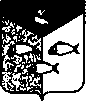 Администрация   Пеновского муниципального округа   Тверской областиПОСТАНОВЛЕНИЕ11.01.2021 г.                                      пгт Пено                                                  № 3«Об утверждении  Порядка представления из бюджетаПеновского муниципального округаТверской области субсидий юридическим лицам ииндивидуальным предпринимателямв целях возмещения затрат, связанныхс организацией проведения работ по благоустройствутерритории поселка Пено»В целях надлежащего содержания территории поселка Пено, в соответствии с Федеральным законом от 06.10.2003 N 131-ФЗ "Об общих принципах организации местного самоуправления в Российской Федерации", с пунктом 3 статьи 78 Бюджетного кодекса Российской Федерации,
Уставом городского поселения поселок Пено, постановлением Правительства Российской Федерации от 06.09.2016г № 887«Об общих требованиях к нормативным правовым актам, муниципальным правовым актам, регулирующим предоставление субсидий юридическим лицам (за исключением субсидий государственным (муниципальным) учреждениям), индивидуальным предпринимателям, а также физическим лицам – производителям товаров, работ, услуг», решением Думы  Пеновского муниципального округа Тверской области «О бюджете муниципального образования Пеновский муниципальный округ Тверской области» ПОСТАНОВЛЯЮ:1.Утвердить Порядок предоставления из бюджета Пеновского муниципального округа Тверской области субсидий юридическим лицам и индивидуальным предпринимателям в целях возмещения затрат, связанных с организацией проведения работ по благоустройству территории поселка Пено (приложение 1).2.Настоящее Постановление подлежит опубликованию в сети Интернет, газете «Звезда», вступает в силу с момента опубликования.3. Контроль за исполнением настоящего распоряжения оставляю за собойГлава Пеновского муниципального округа                                   В.Ф. МорозовПриложение 1к Постановлению главы Пеновскогомуниципального округа Тверской области                                                                                             от 11.01.2021 №3ПОРЯДОКпредоставления из бюджета Пеновского муниципального округаТверской областисубсидий юридическим лицам и индивидуальным предпринимателямв целях возмещения затрат, связанных с организацией проведения работ по благоустройству территории поселка ПеноРаздел IОбщие положения1. Настоящий Порядок разработан в целях надлежащего содержания территории поселка Пено, в соответствии с Федеральным законом от 06.10.2003 N 131-ФЗ "Об общих принципах организации местного самоуправления в Российской Федерации", Уставом Пеновского муниципального округа, постановлением Правительства Российской Федерации от 06.09.2016г № 887«Об общих требованиях к нормативным правовым актам, муниципальным правовым актам, регулирующим предоставление субсидий юридическим лицам (за исключением субсидий государственным (муниципальным) учреждениям), индивидуальным предпринимателям, а также физическим лицам – производителям товаров, работ, услуг» и регламентирует процедуру предоставления из бюджета Пеновского муниципального округа Тверской области субсидий юридическим лицам и индивидуальным предпринимателям в целях возмещения затрат, связанных с организацией проведения работ по благоустройству территории поселка Пено (ремонт колодцев, оборудование контейнерных площадок, содержание сквера, ремонт и содержание автопавильонов, озеленение территории п.Пено и спиливание деревьев, подготовка к праздничным мероприятиям), (далее – субсидии).2.Главным распорядителем средств, предусмотренных на предоставление субсидий, является Администрация Пеновского муниципального округа Тверской области (далее – главный распорядитель).3. Правом на получение субсидии обладают юридические лица и индивидуальные предприниматели, предоставляющие услуги по проведению работ по благоустройству территории поселка Пено. Проведение работ по благоустройству осуществляются по заявке администрации Пеновского муниципального округа Тверской области на конкретный вид работ после согласования сметы расходов на данный вид работ.4. Субсидии предоставляются организациям, отвечающим одновременно следующим критериям:а) организация обладает необходимыми техническими средствами;б) организация ведет хозяйственную деятельность на территории поселка Пено5. Субсидия предоставляется за счет средств бюджета Пеновского муниципального округа Тверской области, объем которых на данные цели в текущем году устанавливается решением Думы  Пеновского муниципального округа Тверской области «О бюджете муниципального образования Пеновский муниципальный округ Тверской области»6. Размер субсидии определяется по формуле:SUB=Sрк х Nк + Sокп х Nкп + Sсс х Nмс + Sрсп х Nмп + Sот + Sсд + Sппм, гдеSUB –размер субсидии;Sрк –затраты на ремонт 1 колодца;Nк- количество колодцев, подлежащих ремонту в текущем финансовом году;Sокп –затраты на оборудование 1 контейнерной площадки;Nк- количество площадок, подлежащих оборудованию в текущем финансовом году;Sсс- затраты на месячное содержание сквера;Nмс- количество месяцев содержания сквера в текущем финансовом году;Sрсп – затраты на ремонт и содержание автопавильонов;Nмп- количество месяцев содержания автопавильонов в текущем финансовом году;Sот – затраты на озеленение территории;Sсд- затраты на спиливание деревьев;Sппм- затраты на проведение праздничных мероприятийРаздел IIУсловия и порядок предоставления субсидий6. Пеновский муниципальный округ Тверской области обеспечивает финансирование расходного обязательства, на которое предусмотрено представление субсидии на основании соглашения о предоставлении и использовании субсидии, заключенного между главным распорядителем и получателем субсидии по форме согласно приложению 1 к настоящему Порядку (далее – Соглашение). Соглашение заключается на конкретный вид работ.7. Основанием для предоставления субсидий является заявление о предоставлении субсидий. Организация, претендующая на получение субсидии, представляет в отдел ЖКХ и благоустройства администрации Пеновского муниципального округа Тверской области заявление по форме, утвержденной администрацией (приложение 2). К заявлению прилагаются следующие документы:а) копия свидетельства о постановке на учет в налоговом органе;б) сведения о состоянии расчетов с налоговыми органами, фондами пенсионного, социального и обязательного медицинского страхования;в) документы, подтверждающие наличие необходимых технических средств;8. Документы, предоставленные претендентами на получение субсидии, рассматриваются отделом ЖКХ и благоустройства  администрации Пеновского муниципального округа в течение 3 рабочих дней с момента поступления.9. По результатам рассмотрения предоставленных документов отдел ЖКХ и благоустройства администрации Пеновского муниципального округа Тверской области в течении 3 календарных дней принимает решение о предоставлении субсидии либо подготавливает мотивированный отказ в ее предоставлении. Основанием для отказа в предоставлении субсидий является:-непредставление или представление в неполном объеме пакета документов, указанных в п. 8. настоящего Порядка;-предоставление организацией недостоверных сведений.Сообщение об отказе в предоставлении субсидии оформляется в письменной форме с указанием причин отказа и направляется организации в течение 1 рабочего дня со дня принятия соответствующего решения. В случае отсутствия сообщения об отказе в указанный срок, решение о предоставлении субсидии считается принятым. Решение о предоставлении субсидии оформляется распоряжением главы Пеновского муниципального округа Тверской области. Распоряжение должно содержать наименование организации-получателя субсидии и сумму субсидии, которая не должна превышать сумму, установленную на данные цели  решением Думы  Пеновского муниципального округа Тверской области «О бюджете муниципального образования Пеновский муниципальный округ Тверскойобласти»10. Организация, не позднее 5 числа месяца, следующего за отчетным, направляет в отдел ЖКХ и благоустройства администрации Пеновского муниципального округа Тверской области счет для перечисления субсидии и Расчет суммы затрат на проведение работ по благоустройству территории п.Пено по форме согласно приложению 3 к настоящему Порядку.11. Отдел ЖКХ и благоустройства администрации Пеновского муниципального округа Тверской области анализирует полученную информацию,  в течение 10 календарных дней с момента предоставления документов  принимает решение о расходовании средств бюджета Пеновского муниципального округаТверской области на предоставление субсидии передает документы для перечисления денежных средств в отдел бухгалтерского учета и отчетности Пеновского района и отдел бухгалтерского учета и отчетности производит оплату в сроки, установленные соглашением о предоставлении субсидий при наличии средств на едином счете.Раздел IIIКонтроль за целевым и эффективнымиспользованием субсидий12. Организации – получатели субсидий обязаны обеспечить целевое и эффективное использование субсидий, и представлять отчетность по формам и в сроки, установленные настоящим Порядком.13. Контроль за соблюдением организациями условий предоставления и расходования субсидий осуществляется администрацией Пеновского муниципального округа Тверской области путем:а) проверки и анализа документов, предоставленных организацией в соответствии с пунктами 8 и 11 раздела II настоящего Порядка. В ходе проверки отдел ЖКХ и благоустройства вправе запрашивать у организации-получателя субсидии копии необходимых документов, подтверждающих расходование субсидий, полученных из бюджета Пеновского муниципального округа Тверской области б) проведения проверок целевого и эффективного использования субсидии организацией в течении очередного финансового года.14. Не использованные в текущем финансовом году остатки средств субсидии подлежат возврату в местный бюджет в соответствии с бюджетным законодательством.Раздел IVПорядок возврата субсидийв случае нарушения условий их предоставления.15. При установлении фактов нецелевого использования средств бюджета Пеновского муниципального округа Тверской области суммы средств, использованные организацией не по целевому назначению, подлежат возврату в доход местного бюджета в срок, определенный актом (справкой) проверки.16. Администрация Пеновского муниципального округа Тверской области в течение пяти рабочих дней с момента установления случая, указанного в пункте 15 настоящего Порядка, письменно уведомляет организацию о необходимости возврата неправомерно полученной субсидии в доход бюджета Пеновского муниципального округа Тверской области с указанием реквизитов счета для перечисления денежных средств.17. Организация в течение 10 рабочих дней с момента получения письменного уведомления уполномоченного органа обязана произвести возврат в доход бюджета Пеновского муниципального округа Тверской области.18. Предоставление субсидий приостанавливается для организации в случае нарушения условий, установленных настоящим Порядком, до устранения указанных нарушений.Приложение 1к Порядку предоставления из бюджетаПеновского муниципального округаТверской области субсидииюридическим лицам ииндивидуальным предпринимателямв целях возмещения затрат, связанныхс организацией проведения работ по благоустройству территории поселка ПеноСОГЛАШЕНИЕо предоставлении и использовании субсидии юридическим лицам ииндивидуальным предпринимателямв целях возмещения затрат, связанных с организацией проведения работ по благоустройству территории  поселка Пеноп. Пено                                                                                        «  »                     г.Администрация Пеновского муниципального округа Тверской области, в лице_____, действующей на основании Устава, с одной стороны и, в лице _____с другой стороны, при совместном упоминании именуемые «Стороны», заключили настоящее Соглашение (далее - Соглашение) о нижеследующем.1.Предмет соглашения1.1. Предметом настоящего Соглашения является предоставление из бюджета Пеновского муниципального округа Тверской области субсидии юридическим лицам и индивидуальным предпринимателям в целях возмещения затрат, связанных с организацией проведения работ по благоустройству территории поселка Пено  в размере ______(далее – Субсидия).1.2. Субсидия предоставляется Организации в соответствии с Порядком предоставления из бюджета юридическим лицам и индивидуальным предпринимателям в целях возмещения затрат, связанных с организацией проведения работ по благоустройству территории поселка Пено, утвержденным Постановлением Главы Пеновского муниципального округа от      20--- г. №     (далее Порядок).2. Права и обязанности Сторон2.1. Администрация обязуется:2.1.1. обеспечить предоставление субсидии юридическим лицам и индивидуальным предпринимателям в целях возмещения затрат, связанных с организацией проведения работ по благоустройству территории поселка Пено в сумме _____ руб.2.1.2. перечислять Субсидию на расчетный счет Организации на основании счета и Расчета суммы затрат на проведение  работ по благоустройству территории поселка Пено в течение 15 календарных дней с момента предоставления документов.2.1.3. осуществлять контроль за целевым и эффективным использованием Субсидии и исполнением Организацией условий настоящего Соглашения.2.1.4. принимать решение о расторжении Соглашения в случае ненадлежащего исполнения Организацией условий предоставления Субсидии и настоящего Соглашения.2.2. Организация обязуется:2.2.1. осуществлять проведение работ по благоустройству мест общественного пользования согласно графика, утвержденного отделом ЖКХ и благоустройства администрации Пеновского муниципального округаТверской области (Приложение 1 к настоящему Соглашению)2.2.2. ежемесячно в срок не позднее 5 числа месяца, следующего за отчетным (за декабрь – до 25 декабря), представлять в Администрацию Пеновского муниципального округа Тверской области счет на оплату и Расчет суммы затрат на проведение работ по благоустройству территории поселка  Пено2.2.3. при необходимости по запросу Администрации Пеновского муниципального округа Тверской области представлять документы на проверку.2.2.4. требовать от Администрации Пеновского муниципального округаТверской области своевременного выполнения и соблюдения всех условий Соглашения.2.2.5. расторгнуть настоящее соглашение, предупредив Администрацию Пеновского муниципального округа Тверской области о предстоящем расторжении за 30 календарных дней, при условии возврата в бюджет МО Пеновского муниципального округа Тверской области неизрасходованной части субсидии.3.Ответственность Сторон3.1. Стороны несут ответственность за неисполнением обязательств по настоящему Соглашению в соответствии с законодательством Российской Федерации.3.2. Организация несет ответственность за нецелевое использование средств Субсидии в соответствии с законодательством Российской Федерации.4.Срок действия Соглашения4.1.Настоящее Соглашение вступает в силу со дня его подписания Сторонами и действует до полного исполнения Сторонами обязательств по настоящему Соглашению.5.Прочие условия5.1. Споры и разногласия между Сторонами в процессе исполнения своих обязательств по настоящему Соглашению решаются путем переговоров, а при не достижении согласия решаются в установленном законодательством Российской Федерации порядке.5.2. В случае невозможности разрешения разногласий путем переговоров они подлежат рассмотрению в Арбитражном суде Тверской области.5.3. Изменения и дополнения к настоящему Соглашению могут применяться по взаимному согласию Сторон и оформляться в письменном виде дополнительным соглашением, имеющим одинаковую юридическую силу для каждой из Сторон.5.4. В случае изменения юридического адреса, статуса или платежных реквизитов Стороны Соглашения обязаны в трехдневный срок уведомить об этом друг друга.5.5. Настоящее Соглашение составлено в двух экземплярах, имеющих одинаковую юридическую силу.6. Размер субсидии определяется по формуле:SUB=Sрк х Nк + Sокп х Nкп + Sсс х Nмс + Sрсп х Nмп + Sот + Sсд + Sппм, гдеSUB –размер субсидии;Sрк –затраты на ремонт 1 колодца;Nк- количество колодцев, подлежащих ремонту в текущем финансовом году;Sокп –затраты на оборудование 1 контейнерной площадки;Nк- количество площадок, подлежащих оборудованию в текущем финансовом году;Sсс- затраты на месячное содержание сквера;Nмс- количество месяцев содержания сквера в текущем финансовом году;Sрсп – затраты на ремонт и содержание автопавильонов;Nмп- количество месяцев содержания автопавильонов в текущем финансовом году;Sот – затраты на озеленение территории;Sсд- затраты на спиливание деревьев;Sппм- затраты на проведение праздничных мероприятийSут- затраты по уборке территорий общего пользования в черте п. Пено»7. Реквизиты и подписи Сторон.Администрация Пеновского                                       Организация                    Муниципального округа Тверской областиМ.П.                                                                                        М.П.                       Приложение 2к Порядку предоставления из бюджетаПеновского муниципального округаТверской области субсидииюридическим лицам ииндивидуальным предпринимателямв целях возмещения затрат, связанныхс организацией проведения работ по благоустройству  территории поселка ПеноГлаве Пеновского муниципального округаТверской областиот_____________________                              ЗАЯВЛЕНИЕ                        на получение субсидии"  "       г.      Прошу предоставить субсидию в целях возмещения затрат, связанных с организацией проведения работ по благоустройству территории поселка Пено, в соответствии с Постановлением Главы Пеновского муниципального округа Тверской области от «  »_______г. №    «О Порядке предоставления из бюджета Пеновского муниципального округа Тверской области субсидии юридическим лицам и индивидуальным предпринимателям в целях возмещения затрат, связанных с проведением работ по благоустройству территории поселка Пено»РуководительПриложение 3к Порядку предоставления из бюджетаПеновского муниципального округаТверской области субсидииюридическим лицам ииндивидуальным предпринимателямв целях возмещения затрат, связанныхс организацией проведения работпо благоустройству территории поселка ПеноГрафик проведения работ по благоустройству территории  поселка ПеноПриложение 4к Порядку предоставления из бюджетаПеновского муниципального округаТверской области субсидииюридическим лицам ииндивидуальным предпринимателямв целях возмещения затрат, связанныхс организацией  проведения работ по благоустройствутерритории поселка ПеноРасчет суммы затрат на проведение работпо состоянию на ____________________________СОГЛАШЕНИЕо предоставлении и использовании субсидии юридическим лицам ииндивидуальным предпринимателямв целях возмещения затрат, связанных с организацией проведения работ по благоустройству территории  поселка Пеноп. Пено                                                                          _____________________________Администрация Пеновского муниципального округа Тверской области, в лице Главы Пеновского муниципального округа Тверской области ______________, действующего на основании Устава, с одной стороны ____________________ в лице ________________, с другой стороны, при совместном упоминании именуемые «Стороны», заключили настоящее Соглашение (далее - Соглашение) о нижеследующем.1.Предмет соглашения1.1. Предметом настоящего Соглашения является предоставление из бюджета Пеновского муниципального округа Тверской области субсидии юридическим лицам и индивидуальным предпринимателям в целях возмещения затрат, связанных с организацией проведения работ по благоустройству территории поселка Пено  в размере ______________________________ рублей (далее – Субсидия).Источник финансирования -бюджет Пеновского муниципального округа Тверской области1.2. Субсидия предоставляется Организации в соответствии с Порядком предоставления из бюджета юридическим лицам и индивидуальным предпринимателям в целях возмещения затрат, связанных с организацией проведения работ по благоустройству территории поселка Пено, утвержденным Постановлением Главы Пеновского муниципального округа Тверской области от __________________     (далее Порядок).2. Права и обязанности Сторон2.1. Администрация обязуется:2.1.1. обеспечить предоставление субсидии юридическим лицам и индивидуальным предпринимателям в целях возмещения затрат, связанных с организацией проведения работ по благоустройству территории поселка Пено в сумме ______________________ рублей2.1.2. перечислять Субсидию на расчетный счет Организации на основании счета и Расчета суммы затрат на проведение  работ по благоустройству территории поселка Пено в течение 15 календарных дней с момента предоставления документов.2.1.3. осуществлять контроль за целевым и эффективным использованием Субсидии и исполнением Организацией условий настоящего Соглашения.2.1.4. принимать решение о расторжении Соглашения в случае ненадлежащего исполнения Организацией условий предоставления Субсидии и настоящего Соглашения.2.2. Организация обязуется:2.2.1. осуществлять проведение работ по благоустройству мест общественного пользования согласно графика, утвержденного отделом городского хозяйства администрации Пеновского района (Приложение 1 к настоящему Соглашению)2.2.2. ежемесячно в срок не позднее 5 числа месяца, следующего за отчетным (за декабрь – до 25 декабря), представлять в Администрацию Пеновского муниципального округаТверской области счет на оплату и Расчет суммы затрат на проведение работ по благоустройству территории поселка  Пено2.2.3. при необходимости по запросу Администрации Пеновского муниципального округаТверской области представлять документы на проверку.2.2.4. требовать от Администрации Пеновского муниципального округаТверской области своевременного выполнения и соблюдения всех условий Соглашения.2.2.5. расторгнуть настоящее соглашение, предупредив Администрацию Пеновского муниципального округа Тверской области о предстоящем расторжении за 30 календарных дней, при условии возврата в бюджет МО Городское поселение поселок Пено неизрасходованной части субсидии. Пеновского муниципального округа Тверской области3.Ответственность Сторон3.1. Стороны несут ответственность за неисполнением обязательств по настоящему Соглашению в соответствии с законодательством Российской Федерации.3.2. Организация несет ответственность за нецелевое использование средств Субсидии в соответствии с законодательством Российской Федерации.4.Срок действия Соглашения4.1.Настоящее Соглашение вступает в силу со дня его подписания Сторонами и действует до полного исполнения Сторонами обязательств по настоящему Соглашению.5.Прочие условия5.1. Споры и разногласия между Сторонами в процессе исполнения своих обязательств по настоящему Соглашению решаются путем переговоров, а при не достижения согласия решаются в установленном законодательством Российской Федерации порядке.5.2. В случае невозможности разрешения разногласий путем переговоров они подлежат рассмотрению в Арбитражном суде Тверской области.5.3. Изменения и дополнения к настоящему Соглашению могут применяться по взаимному согласию Сторон и оформляться в письменном виде дополнительным соглашением, имеющим одинаковую юридическую силу для каждой из Сторон.5.4. В случае изменения юридического адреса, статуса или платежных реквизитов Стороны Соглашения обязаны в трехдневный срок уведомить об этом друг друга.5.5. Настоящее Соглашение составлено в двух экземплярах, имеющих одинаковую юридическую силу.6.Реквизиты и подписи Сторон.Администрация Пеновского                                                Организациямуниципального округаТверской области                                                       ___________________________ Глава Пеновского муниципального округаТверской области                                                                         Организация_______________                                                                                     ____________М.П.                                                                                                                                М.П.                                                              Сведения об организации Сведения об организацииПолное наименование организацииЮридический адрес организации  Фактический адрес организации  Телефон, e-mail организации    ИННКПП   Банковские реквизиты организацииБанковские реквизиты организацииБИКК/счР/счНаименование банка с указаниемнаселенного пункта              № п/пАДРЕСВид работ Срок исполненияN п/пНаименование расходов (адрес, сроки проведения)Сумма1.2.3.